King Street Primary & Pre - SchoolHigh Grange Road SpennymoorCounty DurhamDL16 6RA                                                                                                                                         Telephone: (01388) 816078Email: kingstreet@durhamlearning.net         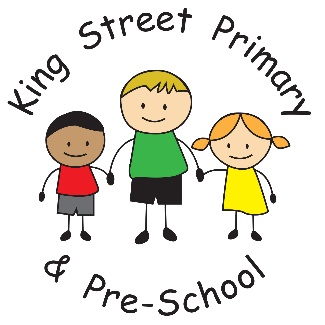 23rd November 2018Dear Parent/Carer,I would like to begin by thanking our five volunteers who came into school for our careers event to and helped build the aspirations of our children. Craig Daley, Dan Fox, Tina Atkinson, Laura Calvert and Anne Marie Robertshaw explained their job roles, enthused the children and answered a huge number of questions. The children had a fantastic time and they have talked and talked about it since. The questions the children raised were really purposeful and it has helped the children understand and question stereotypes within professions and we now have many children aspiring to join the cadets! We hope to host another event very soon.We have continued the fun this week with a STEM event today. This was led by Steven Wroe who has worked in Antarctica as a surveyor. He spent time surveying land masses (whilst also enjoying some time observing penguins and seals). Steve shared his knowledge with the children and they undertook some fantastic (albeit messy) STEM activities. He is returning throughout the year to promote more STEM learning as we have been selected to be a Polar Explorer school which is fantastic news. Coffee MorningWe know how busy everyone’s lives get but thought we would offer some time to pause for reflection and join us for a coffee morning on Wednesday 28th November 9am -9:45am. There is no agenda other than to have time to chat, share experiences and enjoy tea and biscuits. Everyone welcome- no booking required. Christmas is coming!We are beginning to feel in the Christmas spirit and nativity practice has started. We have therefore, decided to spread the Christmas joy by hosting a Christmas celebration event on Tuesday 11th December 3-4pm. Our children always love making and creating and we would like to offer you the chance to come and purchase their creations! To add to this, we have arranged for carols to be sung around our Christmas tree, mince pies and refreshments to be on sale and, of course, the highly popular bottle tombola. Our weekly ‘Knitters’ will also be hosting a stall full of festive knitted gifts. To ensure our bottle tombola is a success we are asking the children to come in non-uniform on Monday 3rd December and in return to bring a ‘bottle’. This can be a bottle of alcohol (these must go to the office via an adult) or can be a bottle of bubble bath, a bottle of juice- anything in a bottle! On this day the children will be helping the teacher decorate their classrooms and the tree in the school hall. It promises to be very festive. Please put the 11th December 3-4pm in your diary and come along to the celebration event – the children love to please you with their Christmas creations!Christmas lunch- Tuesday 18th DecemberLetters have already been issued encouraging children to join us for our Christmas lunch- please remember to complete your forms before the deadline to ensure your child is allocated a meal. Last year was a lovely event with festive music, decorations and lots of laughter!Sickness bugsIt is the time of year for the sickness bugs to spread and we certainly have our fair share. If your child has vomited, please remember to keep them away from school for 48 hours to ensure they are no longer contagious. Whilst we always aim to raise attendance there are most definitely times when children need to be at home.Children in NeedOur final total for Children in Need is £378.60. This is a fantastic effort and a real credit to the generosity of families. I am sure the money will really help those in need.Sports newsWe are delighted with our Netball team who continued with their winning streak this week and have now been crowned league winners. Well done to the whole team – I know how incredibly hard you have all worked and it has paid off!School staff toiletsIt has come to my attention that recently our adult toilets which are positioned in the Reception area are being left in an unclean state. We always welcome parents and visitors to use the facilities but please remember these are our staff toilets and we endeavour to keep them clean at all times. Recently we have found dirty nappies, sanitary products and urine covered floors. Please, if you use the facilities leave them clean and tidy. As always, if you have any queries or concerns please speak to a member of staff. Yours SincerelyJ BromleyHead teacher